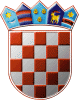 REPUBLIKA HRVATSKAKRAPINSKO – ZAGORSKA ŽUPANIJAGRAD ZLATARGRADSKO VIJEĆEKLASA: 007-05/23-01/02URBROJ: 2140-07-01-23-3Zlatar, 06.03.2023.Na temelju članka  27. Statuta Grada Zlatara („Službeni  glasnik Krapinsko – zagorske  županije” br. 36A/13, 9/18, 9/20 i 17A/21)  Gradsko vijeće Grada Zlatara  na 16. sjednici 6. ožujka 2023. donijelo je Z A K LJ U Č A KPrima se na znanje Izvješće o radu Gradske knjižnice Zlatar za 2022. godinu KLASA: 611-01/23-02/1, URBROJ: 2140-7-23-1, od 23.01.2023. godine, koje se prilaže ovom zaključku i čini njegov sastavni dio.PREDSJEDNICADanijela Findak